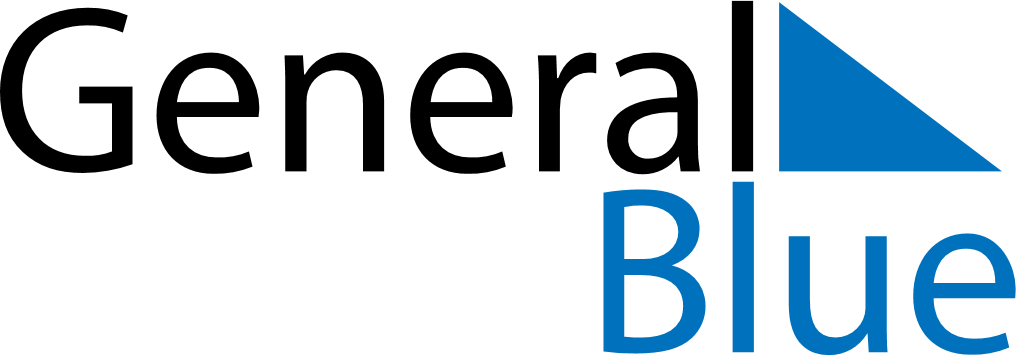 2025202520252025202520252025VietnamVietnamVietnamVietnamVietnamVietnamVietnamJanuaryJanuaryJanuaryJanuaryJanuaryJanuaryJanuaryFebruaryFebruaryFebruaryFebruaryFebruaryFebruaryFebruaryMarchMarchMarchMarchMarchMarchMarchSMTWTFSSMTWTFSSMTWTFS123411567891011234567823456781213141516171891011121314159101112131415192021222324251617181920212216171819202122262728293031232425262728232425262728293031AprilAprilAprilAprilAprilAprilAprilMayMayMayMayMayMayMayJuneJuneJuneJuneJuneJuneJuneSMTWTFSSMTWTFSSMTWTFS12345123123456767891011124567891089101112131413141516171819111213141516171516171819202120212223242526181920212223242223242526272827282930252627282930312930JulyJulyJulyJulyJulyJulyJulyAugustAugustAugustAugustAugustAugustAugustSeptemberSeptemberSeptemberSeptemberSeptemberSeptemberSeptemberSMTWTFSSMTWTFSSMTWTFS1234512123456678910111234567897891011121313141516171819101112131415161415161718192020212223242526171819202122232122232425262727282930312425262728293028293031OctoberOctoberOctoberOctoberOctoberOctoberOctoberNovemberNovemberNovemberNovemberNovemberNovemberNovemberDecemberDecemberDecemberDecemberDecemberDecemberDecemberSMTWTFSSMTWTFSSMTWTFS12341123456567891011234567878910111213121314151617189101112131415141516171819201920212223242516171819202122212223242526272627282930312324252627282928293031302025 Holidays for Vietnam2025 Holidays for Vietnam2025 Holidays for VietnamJan 1	New Year’s DayJan 22	Kitchen guardiansJan 28	Vietnamese New Year HolidaysJan 29	Vietnamese New YearFeb 2	Victory of Ngọc Hồi-Đống ĐaFeb 3	Communist Party of Viet Nam Foundation AnniversaryFeb 12	Lantern FestivalMar 8	International Women’s DayApr 7	Hung Kings CommemorationsApr 21	Vietnam Book DayApr 30	Day of liberating the South for national reunificationMay 1	Labour DayMay 7	Dien Bien Phu Victory DayMay 12	Buddha’s BirthdayMay 19	President Ho Chi Minh’s BirthdayMay 31	Mid-year FestivalJun 1	International Children’s DayJun 28	Vietnamese Family DayJul 27	Remembrance DayAug 19	August Revolution Commemoration DaySep 2	National DaySep 6	Ghost FestivalOct 6	Mid-Autumn FestivalOct 10	Capital Liberation DayOct 20	Vietnamese Women’s DayNov 20	Vietnamese Teacher’s DayDec 22	National Defence Day